Муниципальное бюджетное дошкольное образовательное учреждение детский сад № 18 "Солнышко"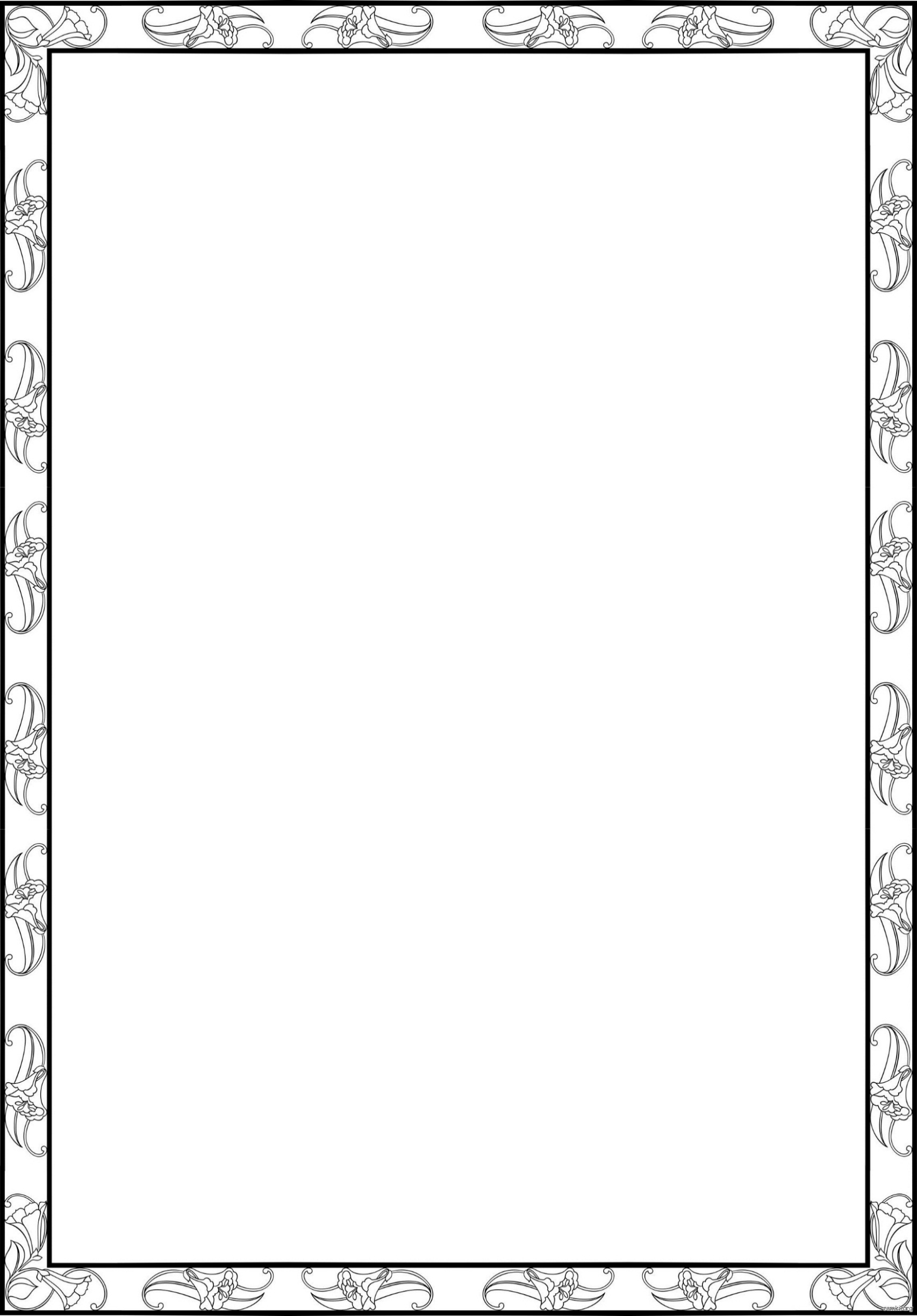 Конкурсная работамуниципального этапа краевого конкурса«Семейные экологические проекты»номинация«Красная книга»название работы: «Кудрявый пеликан»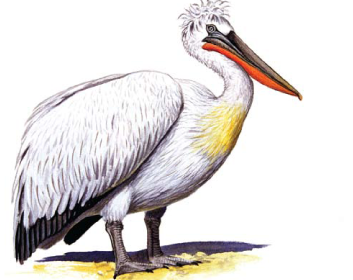 Воспитанница старшей компенсирующей  группы Григорьева КираРуководитель: воспитатель Агафонова Раиса Владимировна                                                          г.Приморско-Ахтарск 2021г.Пояснительная записка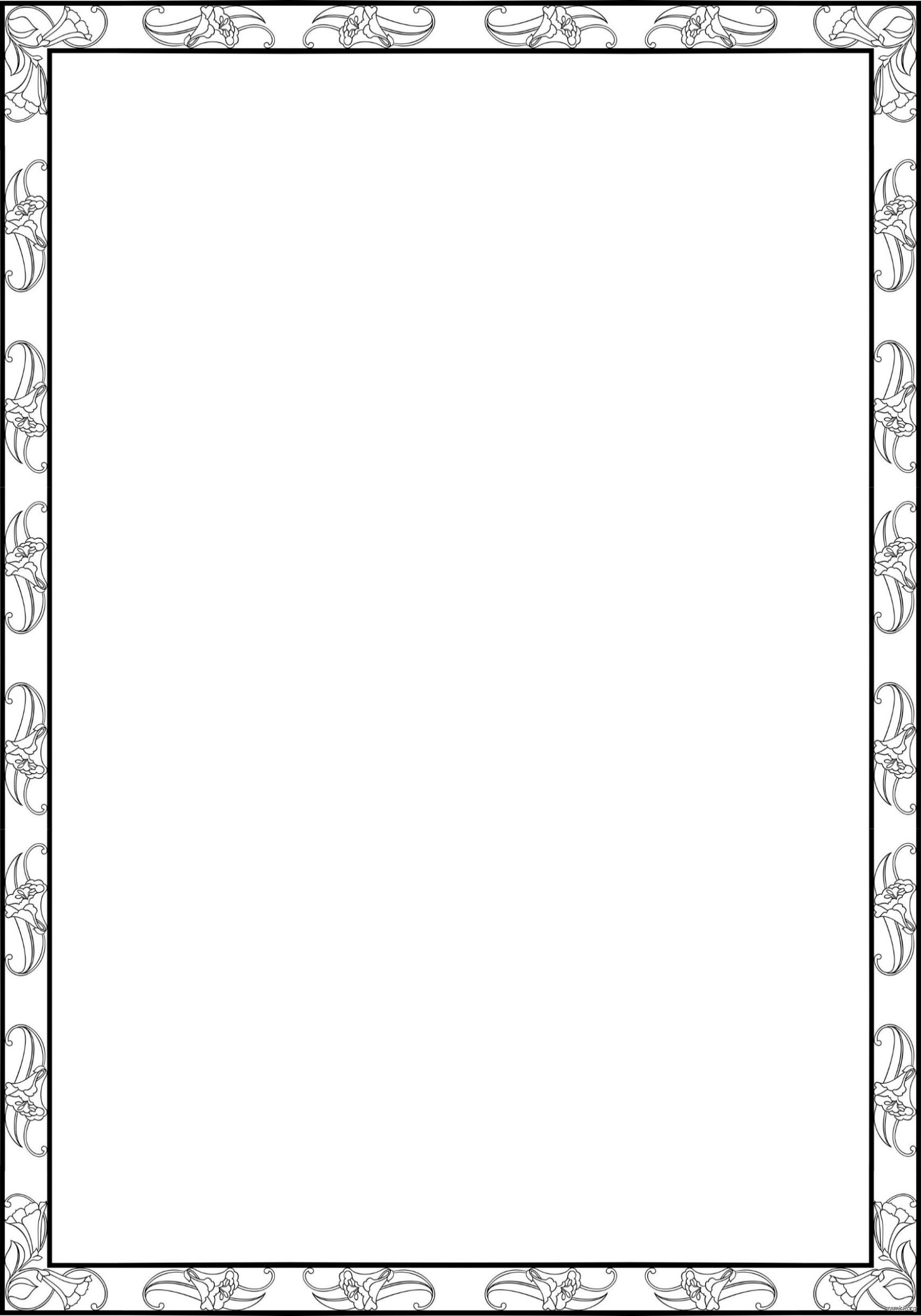 Номинация 3. «Красная книга».Автор работы: Григорьева Кира.Возраст: 5 лет.Руководитель: Агафонова Раиса Владимировна. (воспитатель МБДОУ №18).Название работы: «Кудрявый пеликан».Рассказ Я хочу рассказать вам, о замечательной и очень редкой птице, которая называется кудрявый пеликан.Весной когда было еще холодно мой папа поехал на рыбалку на берег Ясенской косы. Вечером он вернулся домой и показал нам фотографии очень большой и необычной птицы. Я и мама заинтересовались как же называется она? Мой старший брат Саша нашел фотографию похожей птицы, как на папином снимке и оказалось, что эта птица называется Кудрявый пеликан.Оказывается эта птица очень редкая и к нам на косу их прилетает очень мало. Мне очень захотелось самой увидеть эту редкую птицу, но папа сказал, что еще холодно и мне нельзя ехать на Ясенскую косу. Но когда придет лето папа обещал отвезти нас всей семьей туда. Правда мой старший брат сказал, что пеликан редкая птица и очень боится людей, и я его не увижу. Но я верила, что хотя бы издалека увижу кудрявого пеликана, потому что мне было очень интересно почему же его называют кудрявым? Ведь я знаю, что у птиц нет волос, а они покрыты перьями. И вот пришло жаркое лето, наконец то, мы поехали всей семьей на Ясенкскую косу. Я попросила папу, взять с собой бинокль, для того чтобы хотя бы издалека полюбоваться на пеликана и его «кудряшки». Мама рассказала, что пеликаны едять только рыбу, а мне так хотелось покормить его, как голубей и воробьев семечками и хлебными крошками, но взрослые сказали что этого делать нельзя иначе у пеликана будет болеть живот. Мы купались и загорали, но пеликан всё не прилетал, хотя я долго смотрела на море в бинокль. Тогда папа взял меня за руку и мы пошли далеко-далеко от нашей палатки. Мне показалось, что мы шли очень долго, я устала и уже хотела попросить папу вернуться обратно к палатке, как вдруг увидела камыши, а за ними на воде сидела очень большая белая птица с серыми крыльями. Клюв у этой птицы был очень длинный черного цвета, а под клювом был красный мешок, папа сказал, что в этот мешок птица собирает рыбу, которую поймала в воде и относит ее в гнездо своим птенцам. На голове у нее были настоящие «кудряшки» только они были из перьев. Я взяла бинокль и очень хорошо рассмотрела эту птицу! Это правда был «Кудрявый пеликан»! Мне хотелось закричать от радости, что я, наконец то, увидела эту редкую и красивую птицу, но папа шепотом сказал, что говорить нельзя, не то мы спугнем пеликана. Он успел сфотографировать его, но пеликан заметил нас и стал размахивать крыльями, а потом очень быстро уплыл в камыши. Мы еще чуть-чуть постояли, но уже никого не было видно. Папа сказал, что, наверное, это мама пеликан и она поплыла к своим птенцам, кормить их рыбкой, которую поймала. А мы пошли обратно. По дороге папа рассказал, что этот кудрявый пеликан очень редкая птица, его нельзя убивать и обижать, потому, что он занесен в специальную книгу, которая называется «Красной»! Мне сразу стало спокойно, теперь я знаю, что моего кудрявого пеликана никто не обидит и его птенцы вырастут и станут такими же красивыми и большими, и на голове у них тоже вырастут «кудряшки». Когда мы с папой пришли к палатке, мама и брат уже переживали за нас, но папа показал видео с пеликаном и мой брат даже расстроился, что не пошел с нами. А я хоть и устала, но была очень рада, что пошла и увидела своего кудрявого пеликана. Я еще долго рассказывала всем про эту редкую и необычную птицу. А когда пришла в сад, то моя воспитательница Раиса Владимировна предложила мне рассказать об этой птице и нарисовать ее.   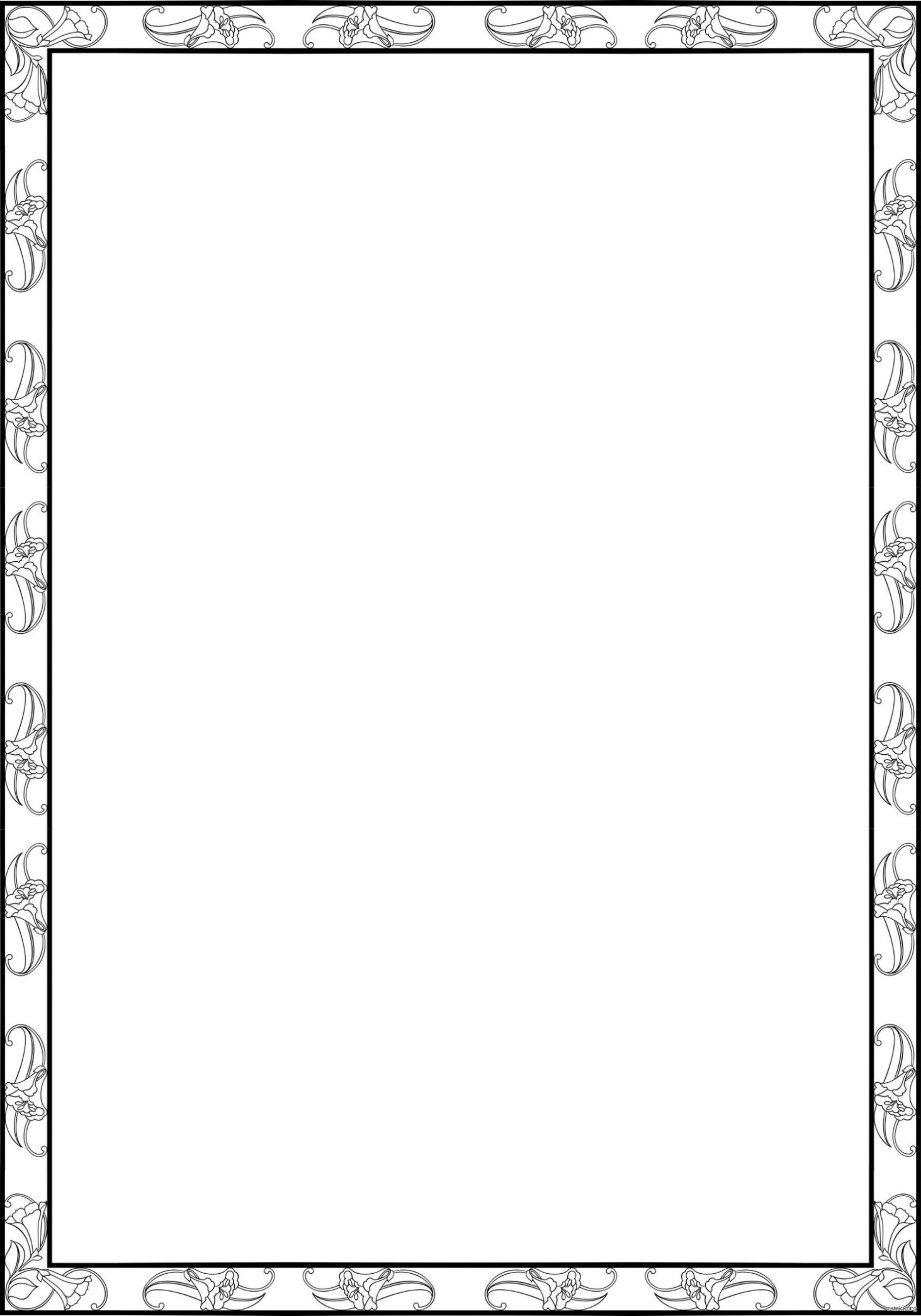 Год выполнения: 2021 г. Контактная информация руководителя:тел.: +7-952-844-88-45электронная почта: agaffio@mail.ru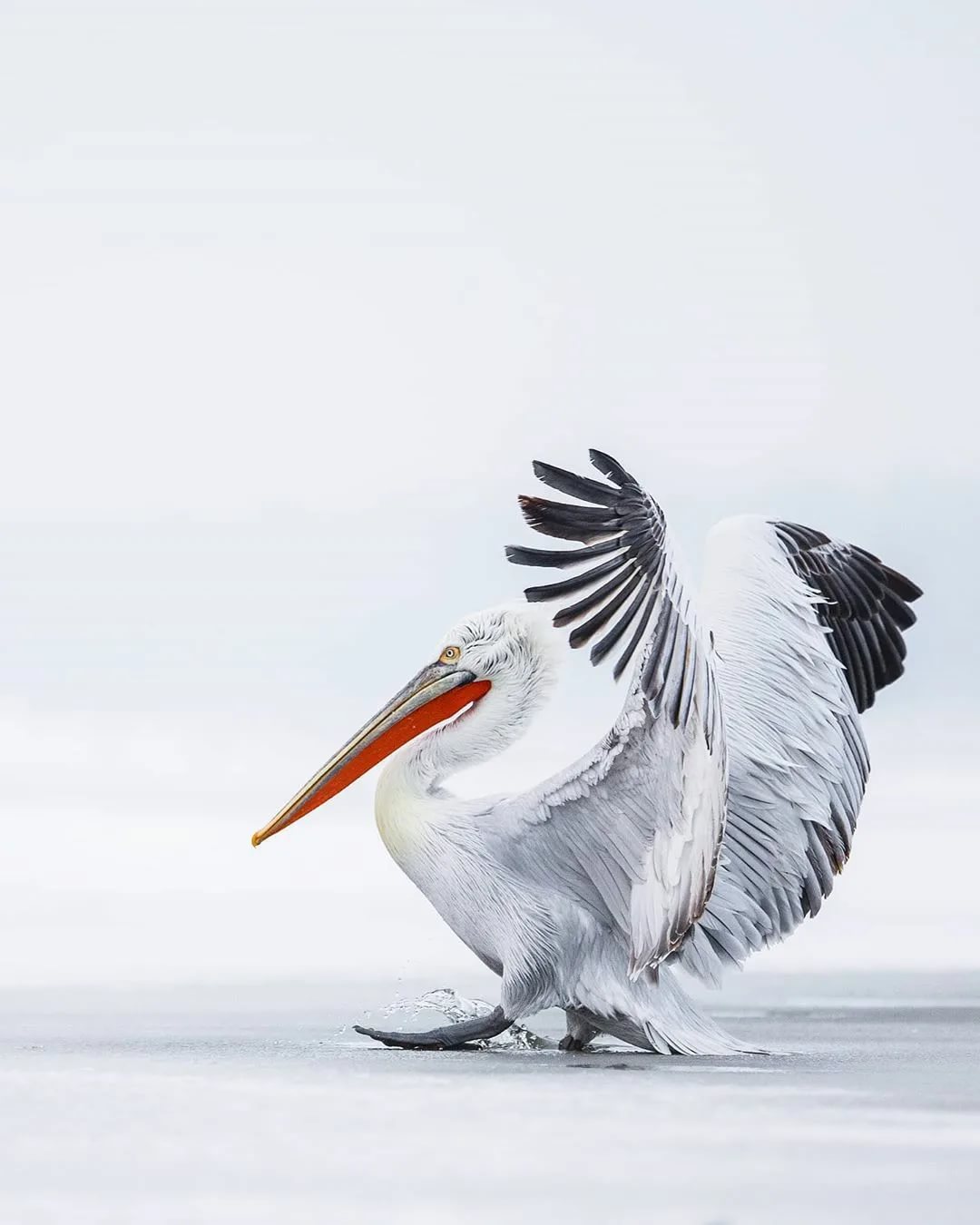 